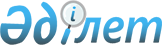 О дополнительных льготах, предоставляемых гражданам, работавшим на предприятиях, в учреждениях и организациях города Ленинграда в период его блокады и награжденным медалью "За оборону Ленинграда" и знаком "Житель блокадного Ленинграда", проживающим в городе Алматы
					
			Утративший силу
			
			
		
					Решение XXХ сессии Маслихата города Алматы III созыва от 5 июня 2007 года N 353. Зарегистрировано в Департаменте юстиции города Алматы 25 июня 2007 года за N 747. Утратило силу решением Маслихата города Алматы от 14 сентября 2012 года № 56

      Сноска. Утратило силу решением Маслихата города Алматы от 14.09.2012 № 56 (вступает в силу с 01.01.2013).        В соответствии с подпунктом 5 пункта 1 статьи 52 Бюджетного  Кодекса Республики Казахстан, со статьей 20 Закона Республики Казахстан "О льготах и социальной защите участников, инвалидов Великой Отечественной войны и лиц, приравненных к ним", подпунктом 15 пункта 1 статьи 6 Закона Республики Казахстан "О местном государственном управлении в Республике Казахстан", маслихат города Алматы III-го созыва РЕШИЛ:



      1. Поддержать предложение акима города Алматы о предоставлении гражданам, работавшим на предприятиях, в учреждениях и организациях города Ленинграда в период его блокады и награжденным медалью "За оборону Ленинграда" и знаком "Житель блокадного Ленинграда", проживающим в городе Алматы, следующих дополнительных льгот: 

      1) бесплатный проезд один раз в два года в город Санкт-Петербург и обратно на воздушном транспорте; 

      2) ежегодно оказывать единовременную материальную помощь в размере 5 тысяч тенге.



      2. Департаменту экономики и бюджетного планирования ежегодно предусматривать в бюджете города на социальное обеспечение и социальную помощь населению денежные средства, для оказания дополнительных льгот категории граждан, указанной в данном решении.



      3. Департаменту занятости и социальных программ обеспечить целевое исполнение выделенных денежных средств на оказание дополнительных льгот категории граждан, указанной в настоящем решении.



      4. Контроль за исполнением настоящего решения возложить на постоянную комиссию по социальным вопросам и здравоохранению (Тажиев Е.Б.) и первого заместителя акима города Алматы Букенова К.А.       Председатель XXX-й сессии 

      маслихата города Алматы 

      III-го созыва                          С. Лебедев        Секретарь маслихата 

      города Алматы III-го созыва           Т. Мукашев 
					© 2012. РГП на ПХВ «Институт законодательства и правовой информации Республики Казахстан» Министерства юстиции Республики Казахстан
				